MINUTA DE ACUERDOS PARA LA INTEGRACION DE LOS TRABAJADORES QUE HAN DE PARTICIPAR EN LA ASIGNACION DE BECAS CORRESPONDIENTE AL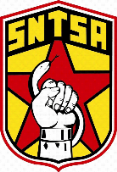 CICLO ESCOLAR 2019 – 2020Estando reunidos con la base trabajadora adscrita al _____________________________________ perteneciente a la Jurisdicción No. _________ de la región ______________________________________ teniendo un total de _____________ agremiados y estando en la ciudad de ____________________________________________________________________ en las instalaciones de __________________________________________________________________ a los _______ días del mes de _______________________ del año ____________, en su calidad de delegado y subdelegado sindical afiliados al Sindicato Nacional de Trabajadores de la Secretaría de Salud (SNTSA) y formando parte de la Sección No. 35 del estado de Oaxaca, el (la) C. ________________________________________________________________ y el (la) C. _______________________________________________________________ respectivamente, hemos de tratar asuntos relacionados con los compañeros trabajadores de nuestra delegación que han de participar en el ciclo 2019 – 2020 de becas que otorga el Sindicato Nacional.Por lo antes mencionado se procede a definir que en cumplimiento a lo dispuesto en EL NUEVO REGLAMENTO DE BECAS VIGENTE EN EL 2019 DEL SNTSA en su Capítulo II, en el Artículo 9° y 10°, el Capítulo III en su Artículo 11 y 12, así como en el Capítulo IV en su Artículo 13°  y tras haber hecho una revisión exhaustiva de los requisitos necesarios que han de cumplir los aspirantes, se ha determinado que a continuación se enlista a los compañeros trabajadores que han de participar para la revisión y aprobación de los documentos por parte del Comité Ejecutivo Nacional y así ser acreedores de este beneficio sindical toda vez que la documentación entregada se encuentre debidamente requisitada y aunado a la suficiencia presupuestal por parte del C.E.N.Haciendo mención que adjunto a este documento se anexa nombre y firma de al menos el 50% más un agremiados a la delegación, lo que da fe y constata que la base trabajadora esta en común acuerdo con la representación sindical y avalan la relación documental expuesta en la presente.***LOS DOCUMENTOS Y ARCHIVOS SERAN ORDENADOS ALFABETICAMENTE POR APELLIDO PATERNO, CABE HACER MENCION QUE SI AL CELEBRAR LA ASAMBLEA CORRESPONDIENTE A LA PRESENTE MINUTA EL TRABAJADOR NO TIENE LA BOLETA OFICIAL PARA CORROBRORAR EL PROMEDIO DEBERA ASEGURAR QUE SEA MAYOR DE 8.0 PREGUNTANDO AL MAESTRO ENCARGADO DEL GRUPO DEL ALUMNO PARA ASI PODER SER ANOTADO EN EL ARCHIVO DIGITAL.FIRMAS DE CONSENTIMIENTO Y COMUN ACUERDO DE LA BASE TRABAJADORA (50% +1) PARA AMPARAR LA RELACION DE TRABAJADORES PARTICIPANTES EN EL CICLO 2016 – 2017 DE BECAS DEL SNTSA.No.NOMBRE DEL TRABAJADOR ASPIRANTE AL BENEFICIOCICLO 2017 – 2018TIPO DE BECA(APROVECHAMIENTO/ESPECIAL/EXCELENCIA)1234567891011121314151617181920212223252526272829303132333435363738394041424344No.NOMBREFIRMA123456789101112131415161718192021222324252627282930313233343536373839404142434445464748495051525354555657585960616263